Application for Restricted Access  of a Research Degree Thesis                                                        Application for Restricted Access  of a Research Degree Thesis                                                        Application for Restricted Access  of a Research Degree Thesis                                                        Application for Restricted Access  of a Research Degree Thesis                                                        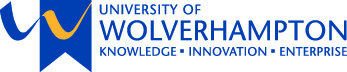 This form is to be used to make an application for RESTRICTED ACCESS of a research degree thesis. Please note that applications must be made no later than NOMEX stage. This form is to be used to make an application for RESTRICTED ACCESS of a research degree thesis. Please note that applications must be made no later than NOMEX stage. This form is to be used to make an application for RESTRICTED ACCESS of a research degree thesis. Please note that applications must be made no later than NOMEX stage. This form is to be used to make an application for RESTRICTED ACCESS of a research degree thesis. Please note that applications must be made no later than NOMEX stage. This form is to be used to make an application for RESTRICTED ACCESS of a research degree thesis. Please note that applications must be made no later than NOMEX stage. This form is to be used to make an application for RESTRICTED ACCESS of a research degree thesis. Please note that applications must be made no later than NOMEX stage. STUDENT DETAILSSTUDENT DETAILSSTUDENT DETAILSSTUDENT DETAILSSTUDENT DETAILSSTUDENT DETAILSSurname:Surname:Student Number:Student Number:Student Number:Student Number:First Name:First Name:Title (Mr/Mrs/ Ms etc):Title (Mr/Mrs/ Ms etc):Title (Mr/Mrs/ Ms etc):Title (Mr/Mrs/ Ms etc):Mailing Address:Mailing Address:Mailing Address:Mailing Address:Mailing Address:Mailing Address:Email:Email:Phone Number:Phone Number:Phone Number:Phone Number:Thesis Title:Thesis Title:Thesis Title:Thesis Title:Thesis Title:Thesis Title:Faculty:Faculty:Expected Submission Date:Expected Submission Date:Expected Submission Date:Expected Submission Date:REQUEST (delete as applicable)REQUEST (delete as applicable)REQUEST (delete as applicable)REQUEST (delete as applicable)REQUEST (delete as applicable)REQUEST (delete as applicable)Restrict Access:Allow no-one Access / UoW staff and students onlyAllow no-one Access / UoW staff and students onlyAllow no-one Access / UoW staff and students onlyAllow no-one Access / UoW staff and students onlyAllow no-one Access / UoW staff and students onlyTo which part of the thesis does this request refer?Thesis/ Appendix/ Other workThesis/ Appendix/ Other workThesis/ Appendix/ Other workThesis/ Appendix/ Other workThesis/ Appendix/ Other workLength of restricted AccessX monthsX monthsX monthsX monthsX monthsREASONS FOR REQUESTREASONS FOR REQUESTREASONS FOR REQUESTREASONS FOR REQUESTREASONS FOR REQUESTREASONS FOR REQUESTIn accordance with regulation 4.9 governing Research Degrees I am requesting that access to the thesis and/or appendix should be restricted on the following grounds:In accordance with regulation 4.9 governing Research Degrees I am requesting that access to the thesis and/or appendix should be restricted on the following grounds:In accordance with regulation 4.9 governing Research Degrees I am requesting that access to the thesis and/or appendix should be restricted on the following grounds:In accordance with regulation 4.9 governing Research Degrees I am requesting that access to the thesis and/or appendix should be restricted on the following grounds:In accordance with regulation 4.9 governing Research Degrees I am requesting that access to the thesis and/or appendix should be restricted on the following grounds:In accordance with regulation 4.9 governing Research Degrees I am requesting that access to the thesis and/or appendix should be restricted on the following grounds:SIGNATURE OF CANDIDATESIGNATURE OF CANDIDATESIGNATURE OF CANDIDATESIGNATURE OF CANDIDATESIGNATURE OF CANDIDATESIGNATURE OF CANDIDATESignature:Signature:Signature:Signature:Signature:Date:DIRECTOR OF STUDIES SUPPORTING REASONSDIRECTOR OF STUDIES SUPPORTING REASONSDIRECTOR OF STUDIES SUPPORTING REASONSDIRECTOR OF STUDIES SUPPORTING REASONSDIRECTOR OF STUDIES SUPPORTING REASONSDIRECTOR OF STUDIES SUPPORTING REASONSDirector of Studies Name:Director of Studies Signature:Director of Studies Name:Director of Studies Signature:Director of Studies Name:Director of Studies Signature:Director of Studies Name:Director of Studies Signature:Director of Studies Name:Director of Studies Signature:Date:OFFICE USE ONLY (delete as applicable)OFFICE USE ONLY (delete as applicable)OFFICE USE ONLY (delete as applicable)OFFICE USE ONLY (delete as applicable)OFFICE USE ONLY (delete as applicable)OFFICE USE ONLY (delete as applicable)Approved/ Not approvedApproved/ Not approvedApproved/ Not approvedDate: Date: Date: Reasons:Reasons:Reasons:Reasons:Reasons:Reasons:Dean of Research Signature:Dean of Research Signature:Dean of Research Signature:Date:Date:Date: